Kreuzeck GruppeObsah:Popis oblasti	3Popis expedície	41. etapa – príjazd a výstup ku chate Salzkofelhütte (1987 m n.m.)	42. etapa – od chaty Salzkofelhütte ku chate Feldnerhütte (2186 m n.m.)	43. etapa – od chaty Feldnerhütte ku chate Hugo-Gerbers-Hütte (2347 m n.m.)	44. etapa – zostup a odchod domov	4Informácie o chatách, príjazde do oblasti a ďalších zdrojoch informácií	5Popis oblastiKreuzeck Gruppe je horská skupina ležiaca v juhovýchodnej časti horskej skupiny Vysoké Taury (nem. Hohe Tauern), ktorá nie je tak známa a navštevovaná ako jej severní susedia hlavne Grossvenediger a Grossglockner. Vrcholy v Kreuzeck gruppe:Polinik (2784 m n.m.)Hochkreuz (2708 m n.m.)Kreuzeck (2701 m n.m.)Salzkofel (2498 m n.m.)Scharnik (2657 m n.m.)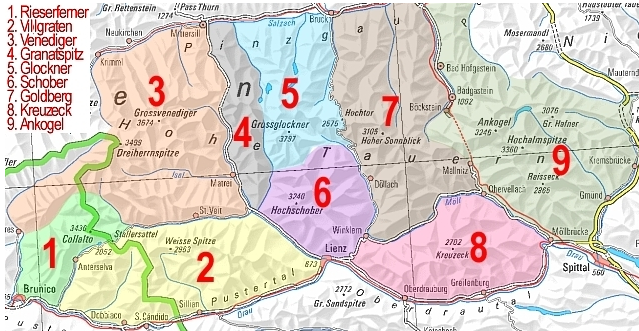 Popis expedície1. etapa – príjazd a výstup ku chate Salzkofelhütte (1987 m n.m.)Po príjazde do obce Sachsenburg sa vydáme na 6-7 hodinový pochod na chatu Salzkofelhütte. Budeme sledovať značky chodníka č. 344 (Sachsenweg)  1420 Hm , 6-7 hod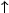 Možné výstupy od chaty Salzkofelhütte:- Salzkofel (2498 m n.m.,  511 Hm, 1,5 + 1 hod.) 2. etapa – od chaty Salzkofelhütte ku chate Feldnerhütte (2186 m n.m.)Od chaty Salzkofelhütte sa vydáme po chodníku č. 318 (Heinrich-Hecht-Weg). Budeme prechádzať cez niekoľko vrcholov s výškou okolo 2500 m n.m. napr. Kleines Kreuzeck (2505 m n.m.), Annaruhe (2508 m n.m.). Celkovo budeme šlapať min. 7 hodín.Možné výstupy od chaty Feldnerhütte:- Kreuzeck (2701 m n.m.,  515 Hm, 2 + 1 hod.) 3. etapa – od chaty Feldnerhütte ku chate Hugo-Gerbers-Hütte (2347 m n.m.)Od chaty Feldnerhütte budeme pokračovať po chodníku č. 318 (Kreuzeck-Höhenweg). Budeme prechádzať cez niekoľko vrcholov s výškou okolo 2500 m n.m. napr. Kleines Hochkreuz (2565 m n.m.) a tiež cez 2. najvyšší vrchol celej horskej skupiny Hochkreuz (2709 m n.m.). Táto etapa nám bude trvať 6-7 hodín.4. etapa – zostup a odchod domovPri zostupe do údolia na železničnú stanicu Irschen môžeme vystúpiť na ďalší vrchol Scharnik (2657 m n.m.). Pred odchodom vlaku do Sachsenburgu môžeme ešte zdolať feratu Koftwand (C/D,  50 Hm , 30 min.).Informácie o chatách, príjazde do oblasti a ďalších zdrojoch informácií Salzkofelhütte (1987 m n.m.)	http://www.alpenverein.at/huetten/?huette_nr=0199Feldnerhütte (2186 m n.m.)	http://www.alpenverein.at/huetten/?huette_nr=0058Hugo-Gerbers-Hütte (2347 m n.m.)	http://www.alpenverein.at/hugogerbershuette/Príchod a odchod do/z oblastiZeleneč – SachsenburgVzdialenosť:	450 kmČas jazdy:		5:30 h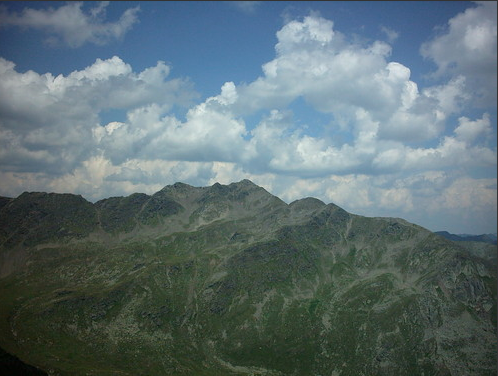 